«Папа мой – моя опора!В группе «Ягодка» прошла выставка детских рисунков «Папа мой – моя опора!Каждый год, в конце зимы, 23 февраля, все мы отмечаем праздник – День Защитника Отечества. Это возможность лишний раз напомнить мальчикам о том, что такое смелость, отвага, благородство и мужество. Защитники есть в каждой семье: дедушки, дяди, старшие братья и, конечно же, наши любимые папы.Папа — это самый сильный, самый смелый, самый заботливый и отважный человек в жизни каждого ребенка. Именно с папой можно вдоволь напрыгаться по лужам, сделать из ветки лук, поиграть в машине. Папы очень много работают и обеспечивают свою семью. Именно поэтому им приходится надевать костюмы пожарников, военную или морскую форму, тренерскую спортивную одежду, строгий деловой костюм и идти на работу. Папы бывают разными — высокими, низкими, толстыми, худыми, черноволосыми и блондинами, курносыми, веснушчатыми. Но у них есть одна общая черта — они очень-очень любят своих деток, но порой каждому из них приходится проявлять строгость. Ведь дисциплина — это не только веселье, но и выполнение правил, требований, обязанностей. Хотя папы порой бывают достаточно строгими, они ни на минуту не перестают любить своих чад, проявлять к ним нежность и заботу. Даже самый брутальный мужчина при виде своих деток невольно расплывается в улыбке и становится «плюшевым» и очень милым. Наверное, «папины дочки» — это самые счастливые дети в мире. Ведь это так здорово, когда большие сильные мужчины заботливо и нежно относятся к своим маленьким доченькам, выбирают им в магазине платьица, устраивают кукольные чаепития, играют с малышкой в салочки и прятки. Мамы  с детками нарисовали портреты, таким образом, поздравили своих любимых пап. Портреты получились просто замечательные, и ребята  остались довольны. 
Подготовила воспитатель Шишигина Ю.А.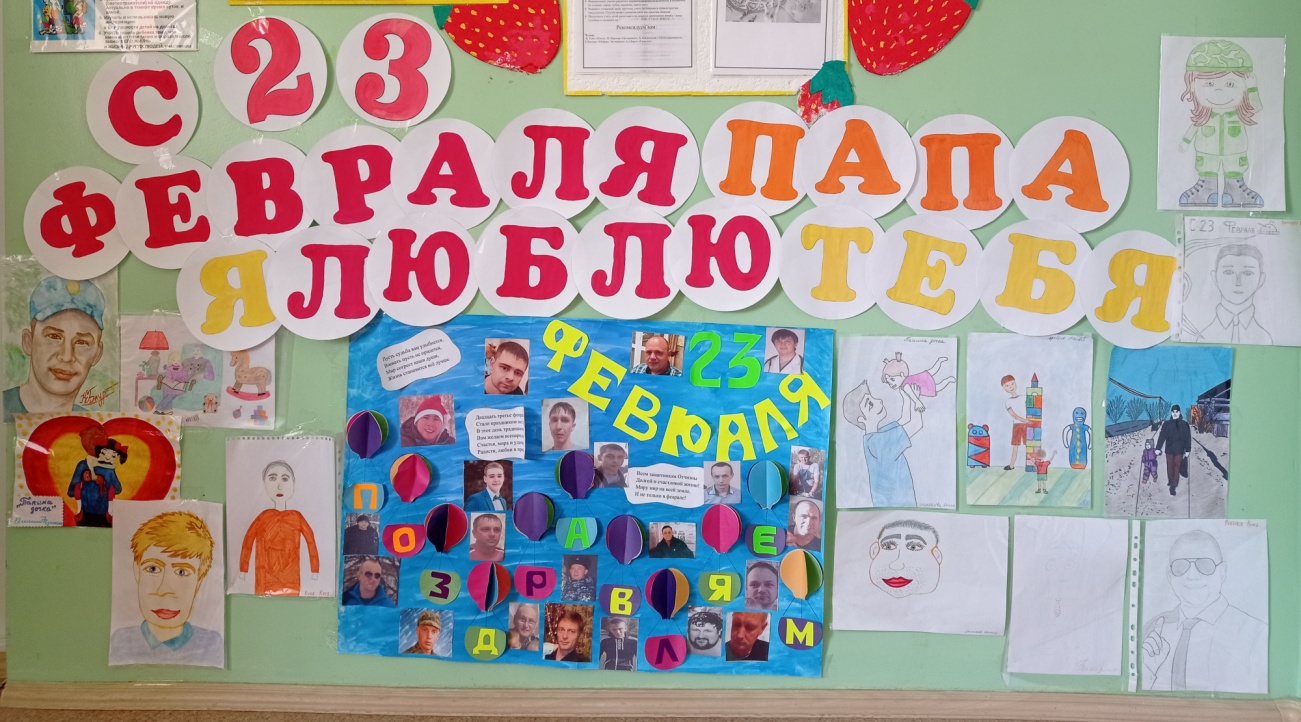 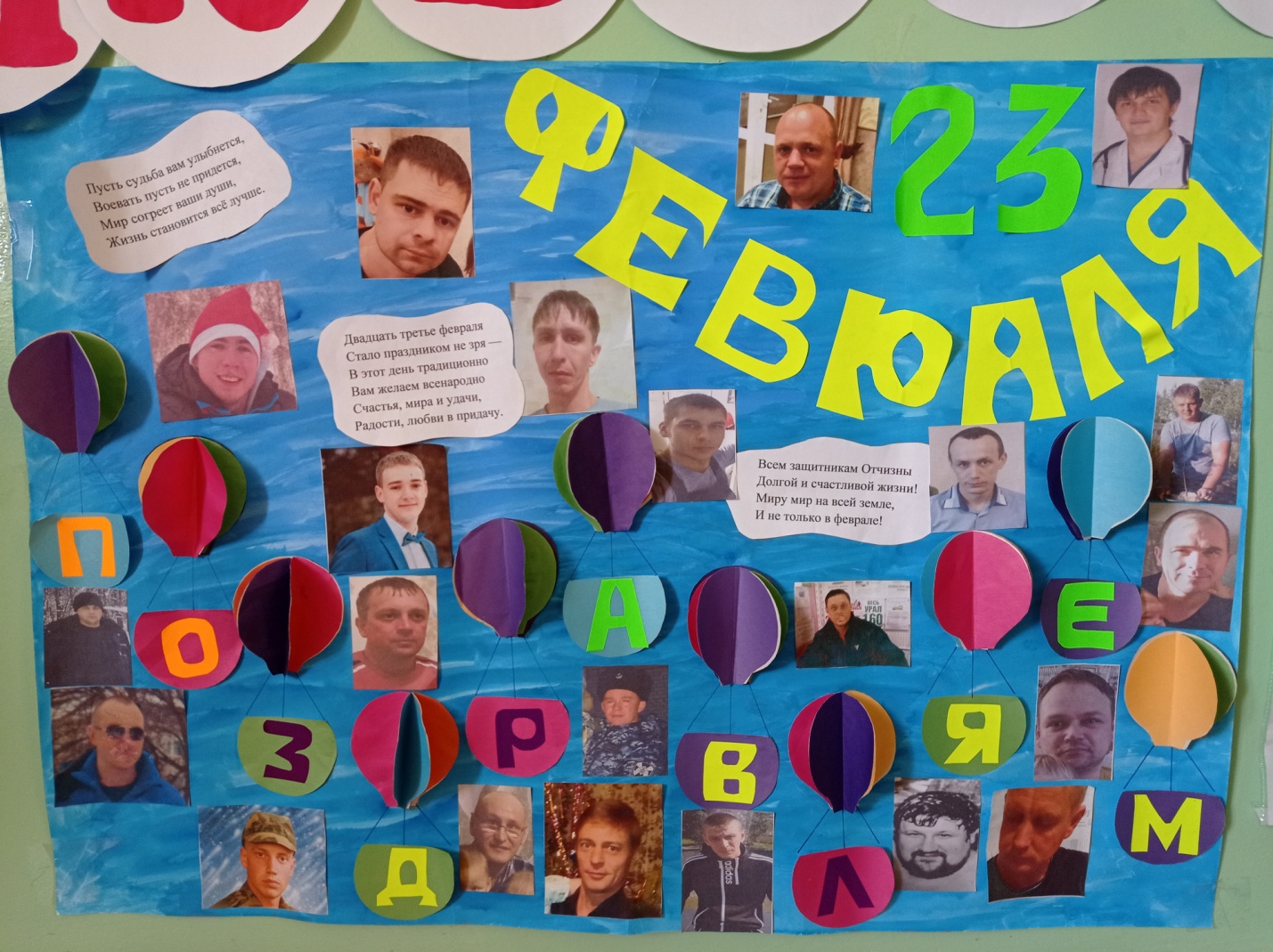 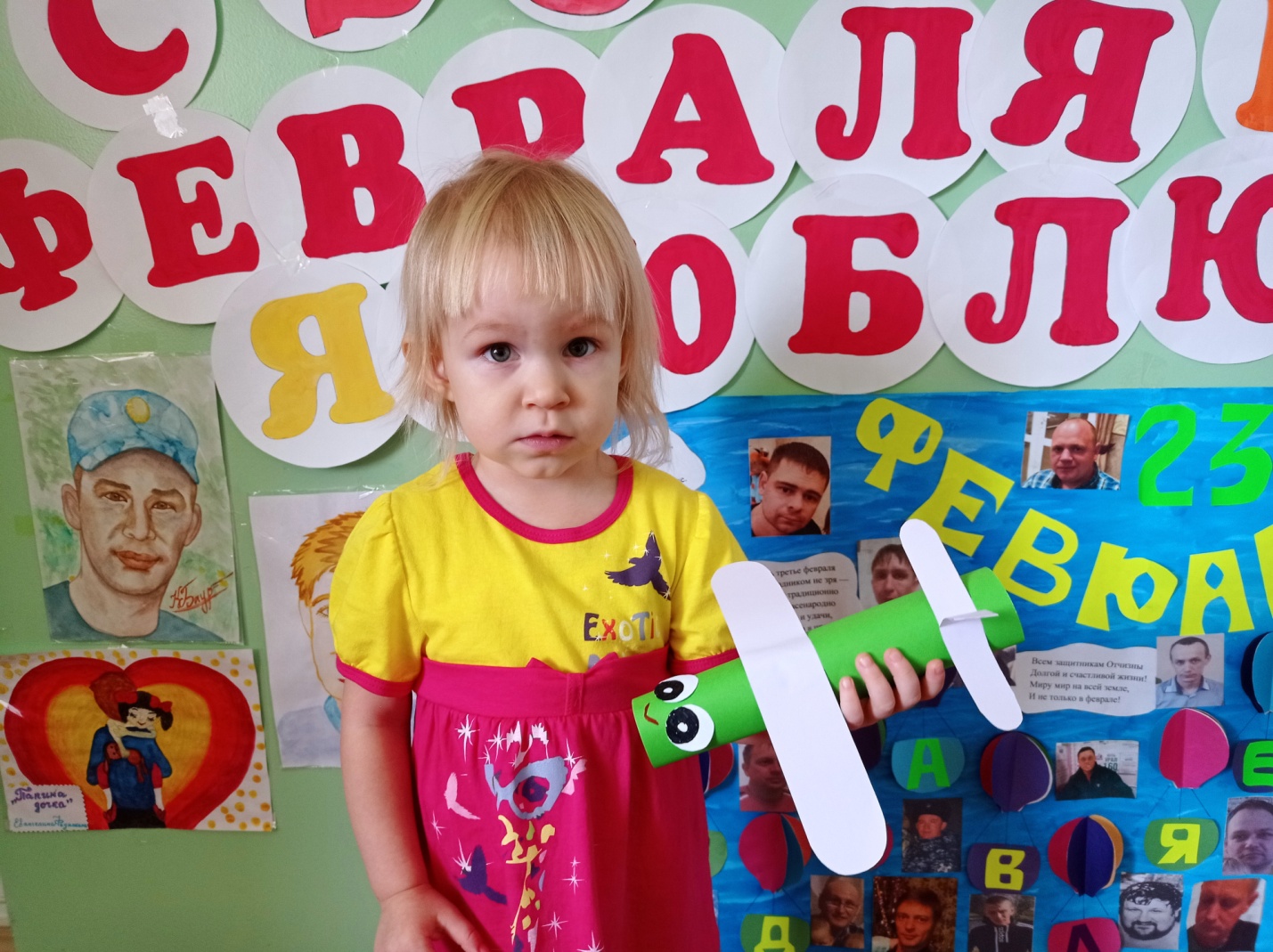 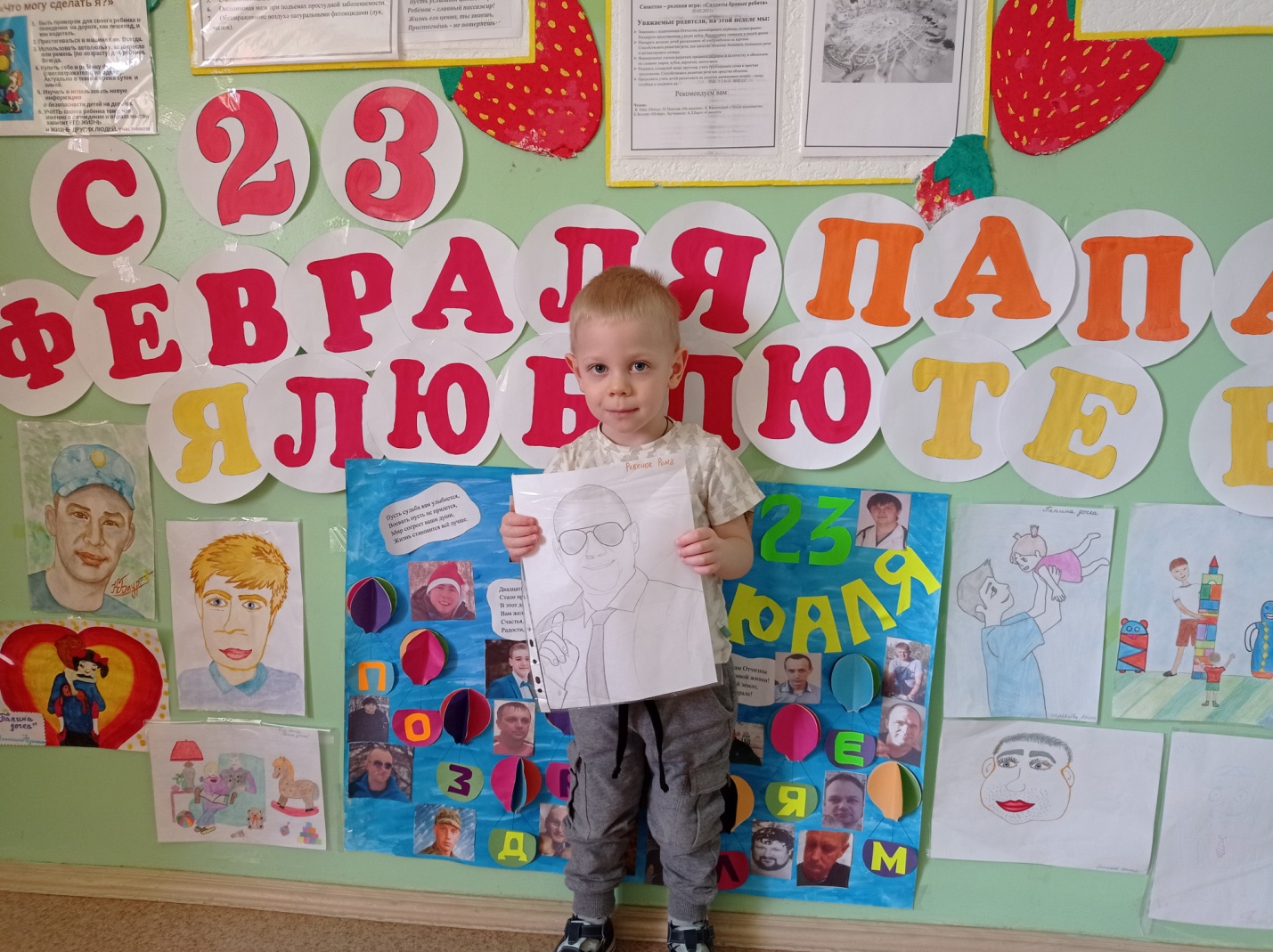 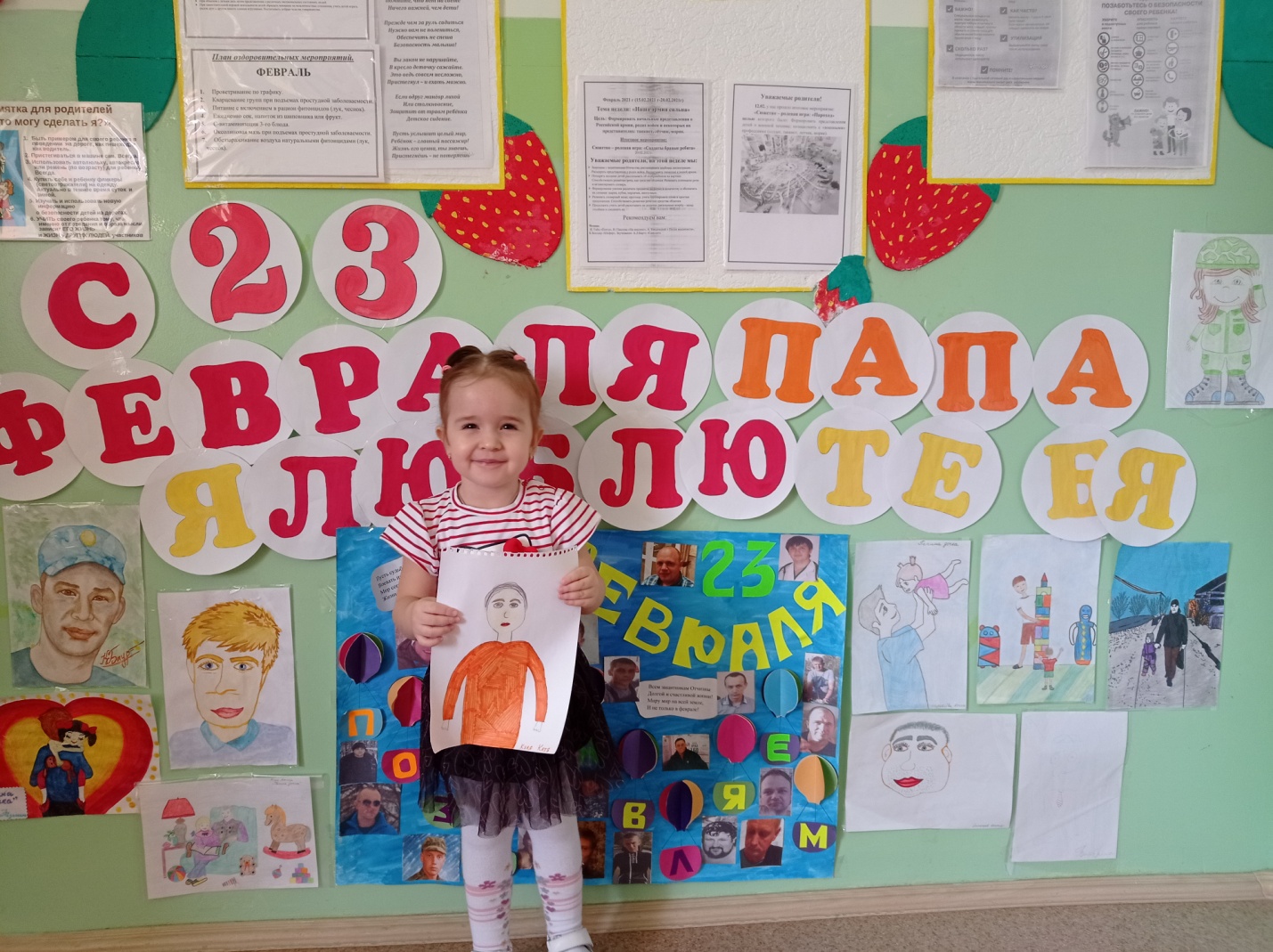 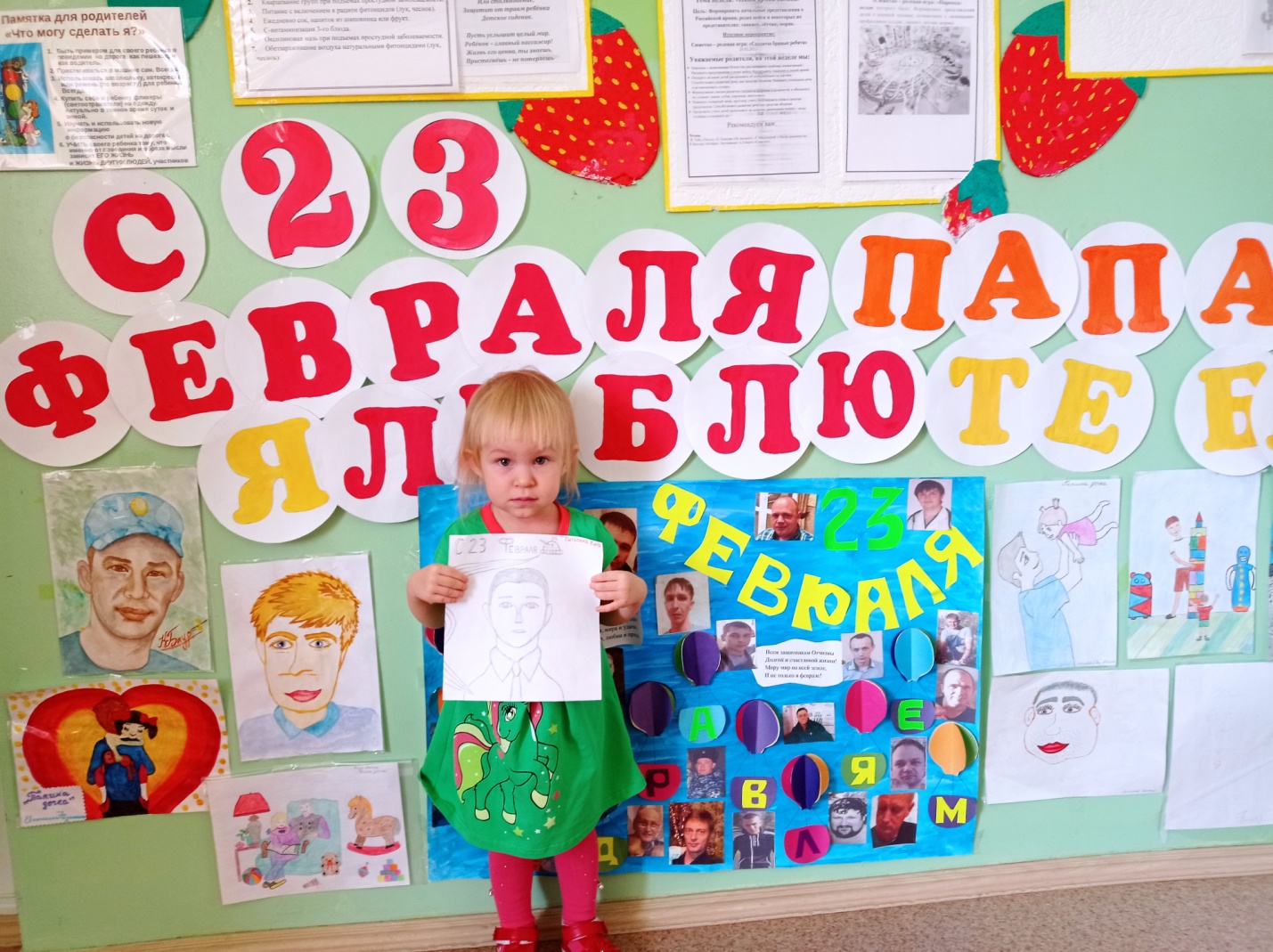 